.NIGHTCLUB BASICS TWICE, ¼ ROCK, ½ TURN PIVOT ½ TURNFORWARD, SIDE ROCKS TWICE, CROSS ROCK SIDE, CROSS ROCK ¼, ¼REPEAT6 8 12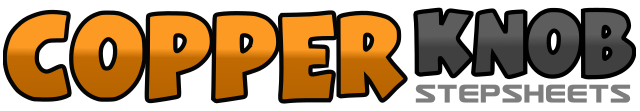 .......Count:16Wall:4Level:Beginner nightclub.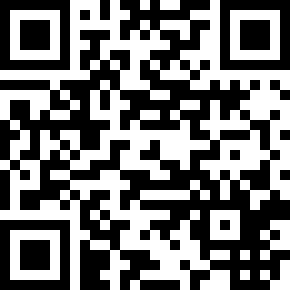 Choreographer:Masters In Line (UK)Masters In Line (UK)Masters In Line (UK)Masters In Line (UK)Masters In Line (UK).Music:6, 8, 12 - Brian McKnight6, 8, 12 - Brian McKnight6, 8, 12 - Brian McKnight6, 8, 12 - Brian McKnight6, 8, 12 - Brian McKnight........1-2&Step left foot large step to left side, rock right foot behind left foot, cross left foot slightly over right foot3-4&Step right foot slightly large step to right side, rock left foot behind right foot, cross right foot slightly over left foot5-6&Make a ¼ turn left and step forward on left foot, rock forward on right foot, recover weight onto left foot7-8&Make a ½ turn right and step forward on right foot, step forward on left foot, pivot ½ turn right (weight ends on right)1-2&Step forward on left foot, rock right foot to right side, recover weight onto left3-4&Step right foot forward, rock left foot out to left side, recover weight onto right5-6&Cross rock left foot over right foot, recover weight back onto right foot, step left foot to left side7-8&Cross rock right foot over left foot, recover weight onto left foot, make a ¼ turn right and step forward on right foot, make a ¼ turn right and step left foot to left side